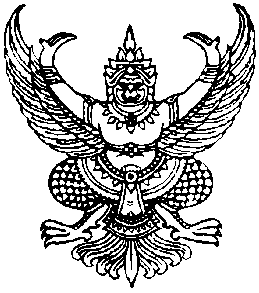 ประกาศองค์การบริหารส่วนตำบลกำแพงเซาเรื่อง  ประกาศสรุปผลการดำเนินการจัดซื้อจัดจ้างในรอบเดือน  มีนาคม  พ.ศ.  2563--------------------------------	อาศัยอำนาจตามความในข้อ 1 และข้อ 2 แห่งประกาศคณะกรรมการข้อมูลข่าวสารของทางราชการ เรื่องกำหนดให้ข้อมูลข่าวสารเกี่ยวกับผลการพิจารณาการจัดซื้อจัดจ้างของหน่วยงานของรัฐเป็นข้อมูลข่าวสารที่ต้องจัดไว้ให้ประชาชนตรวจดูได้ตามมาตรา  9(8) แห่งพระราชบัญญัติข้อมูลข่าวสารของทางราชการ พ.ศ.  2540  โดยคณะกรรมการข้อมูลข่าวสารของทางราชการ ได้กำหนดให้หน่วยงานของรัฐจัดทำสรุปผลการพิจารณาการจัดซื้อจัดจ้างของหน่วยงานของรัฐเป็นรายเดือนทุก ๆ เดือน โดยให้มีรายละเอียดเกี่ยวกับงานที่จัดซื้อจัดจ้าง วงเงินงบประมาณ วิธีซื้อหรือจ้าง รายชื่อผู้เข้าเสนอราคาและราคาที่เสนอ ผู้ได้รับการคัดเลือกและราคา และเหตุผลที่คัดเลือกผู้เสนอราคารายนั้นโดยสรุป เพื่อเป็นดรรชนีสำหรับการตรวจดูของประชาชน ดังนั้นเพื่อปฏิบัติตามประกาศดังกล่าวและเพื่อให้การจัดซื้อจัดจ้างเป็นไปด้วยความโปร่งใสแลตรวจสอบ ได้องค์การบริหารส่วนตำบลกำแพงเซา    จึงขอประกาศสรุปผลการดำเนินการจัดซื้อจัดจ้างในรอบเดือน  มีนาคม 2563 ให้ประชาชนได้ทราบโดยทั่วกัน รายละเอียดตามแบบ สขร.1 แนบท้ายประกาศนี้		ทั้งนี้ ตั้งแต่วันที่    10 เมษายน  พ.ศ. 2563 เป็นต้นไป			ประกาศ   วันที่   10  เมษายน  พ.ศ. 2563ไพเราะ  เอียดบัว(นางสาวไพเราะ     เอียดบัว) นายกองค์การบริหารส่วนตำบลกำแพงเซางบหน้าสรุปผลการพิจารณาการจัดซื้อจัดจ้างของ อบจ./เทศบาล/อบต.      กำแพงเซา	         ประจำเดือน	มีนาคม  2563ได้นำข้อมูลเกี่ยวกับการจัดซื้อจัดจ้างตามแบบ สขร.1 (ประจำเดือน  	มีนาคม 2563  )               เผยแพร่  เมื่อวันที่  มีนาคม  2563   โดยวิธี        ติดประกาศ,ประชาสัมพันธ์ทางเว็บไซต์ (www.kampangsao.go.th)	                 ไม่ได้นำข้อมูลเกี่ยวกับการจัดซื้อจัดจ้างตามแบบ สขร. เผยแพร่ เหตุเพราะ 										(ลงชื่อ)      นางสาวกรชนก  ห่อจันทร์        ผู้รายงาน				(กรชนก  ห่อจันทร์)                                				ตำแหน่ง   นักวิชาการเงินและบัญชี				 วันที่     10  เมษายน 2563แบบ สขร. 1สรุปผลการพิจารณาการจัดซื้อจัดจ้างในรอบเดือน  มีนาคม  2563 องค์การบริหารส่วนตำบลกำแพงเซา แบบ สขร. 1สรุปผลการพิจารณาการจัดซื้อจัดจ้างในรอบเดือน  มีนาคม  2563 องค์การบริหารส่วนตำบลกำแพงเซา (ลงชื่อ)      นางสาวกรชนก  ห่อจันทร์        ผู้รายงาน(กรชนก  ห่อจันทร์)                                ตำแหน่ง   นักวิชาการเงินและบัญชีวันที่     10  เมษายน  2563ลำดับที่วิธีการจัดซื้อจัดจ้างจำนวนโครงการรวมวงเงินงบประมาณรวมราคากลางรวมราคาที่พิจารณาคัดเลือกวงเงินต่ำหรือสูงกว่าราคากลาง (+สูง) (-ต่ำกว่า)หมายเหตุ1จัดซื้อโดยวิธีเฉพาะเจาะจง4168,128.-168,128.-168,128.---2จัดจ้างโดยวิธีเฉพาะเจาะจง572,868.-72,868.-72,868.---3จัดซื้อโดยวิธีสอบราคา------4จัดจ้างโดยวิธีสอบราคา------5จัดซื้อโดยวิธีประกวดราคา------6จัดจ้างโดยวิธีประกวดราคา------7จัดซื้อจัดจ้างโดยวิธีพิเศษ------8จัดซื้อจัดจ้างโดยวิธีอิเลคทรอนิกค์------รวม9240,996.-240,996.-240,996.---ลำดับที่งานจัดซื้อจัดจ้างวงเงินงบประมาณ(ราคากลาง)วิธีซื้อ/จ้างการเสนอราคาการเสนอราคาการพิจารณาคัดเลือกการพิจารณาคัดเลือกเหตุผลที่คัดเลือกโดยสังเขปลำดับที่งานจัดซื้อจัดจ้างวงเงินงบประมาณ(ราคากลาง)วิธีซื้อ/จ้างผู้เสนอราคาราคาที่เสนอผู้ได้รับคัดเลือกราคาที่เสนอเหตุผลที่คัดเลือกโดยสังเขป1จ้างเหมาถ่ายเอกสารและเข้าเล่ม9,408.-เฉพาะเจาะจงวีพีเอส9,408.-วีพีเอส9,408.-เป็นผู้เสนอราคาที่มีคุณสมบัติถูกต้องตามเงื่อนไขในเอกสารจัดซื้อ/จ้างซื้อและเสนอราคาไม่เกินวงเงินงบประมาณ2จัดซื้อเครื่องคอมพิวเตอร์21,000.-เฉพาะเจาะจงพรหมคีรีพาณิช คอมฯ21,000.-พรหมคีรีพาณิช คอมฯ21,000.-เป็นผู้เสนอราคาที่มีคุณสมบัติถูกต้องตามเงื่อนไขในเอกสารจัดซื้อ/จ้างซื้อและเสนอราคาไม่เกินวงเงินงบประมาณ3ป้ายโครงการป้องกันและควบคุมโรคพิษสุนัขบ้า 460.-เฉพาะเจาะจงบริษัท โรงพิมพ์ดีชัย จำกัด460.-บริษัท โรงพิมพ์ดีชัย จำกัด460.-เป็นผู้เสนอราคาที่มีคุณสมบัติถูกต้องตามเงื่อนไขในเอกสารจัดซื้อ/จ้างซื้อและเสนอราคาไม่เกินวงเงินงบประมาณ4ชุดวัคซีนป้องกันโรคพิษสุนัขบ้า50,770.-เฉพาะเจาะจงนายสุริยา  ชูฏิสุทธิ์50,770.-นายสุริยา  ชูฏิสุทธิ์50,770.-เป็นผู้เสนอราคาที่มีคุณสมบัติถูกต้องตามเงื่อนไขในเอกสารจัดซื้อ/จ้างซื้อและเสนอราคาไม่เกินวงเงินงบประมาณ5จัดซื้ออาหารเสริม (นม)86,802.-เฉพาะเจาะจงบริษัท แมรี่ แอนแดรี่ โปรดักส์ จำกัด86,802.-บริษัท แมรี่ แอนแดรี่ โปรดักส์ จำกัด86,802.-เป็นผู้เสนอราคาที่มีคุณสมบัติถูกต้องตามเงื่อนไขในเอกสารจัดซื้อ/จ้างซื้อและเสนอราคาไม่เกินวงเงินงบประมาณลำดับที่งานจัดซื้อจัดจ้างวงเงินงบประมาณ(ราคากลาง)วิธีซื้อ/จ้างการเสนอราคาการเสนอราคาการพิจารณาคัดเลือกการพิจารณาคัดเลือกเหตุผลที่คัดเลือกโดยสังเขปลำดับที่งานจัดซื้อจัดจ้างวงเงินงบประมาณ(ราคากลาง)วิธีซื้อ/จ้างผู้เสนอราคาราคาที่เสนอผู้ได้รับคัดเลือกราคาที่เสนอเหตุผลที่คัดเลือกโดยสังเขป6จัดซื้อวัสดุงานบ้านงานครัว9,556.-เฉพาะเจาะจงบูรพาเครื่องเขียน9,556.-บูรพาเครื่องเขียน9,556.-เป็นผู้เสนอราคาที่มีคุณสมบัติถูกต้องตามเงื่อนไขในเอกสารจัดซื้อ/จ้างซื้อและเสนอราคาไม่เกินวงเงินงบประมาณ7จ้างเหมาบริการบุคคลในการเก็บและขนถ่ายขยะภายในตำบลกำแพงเซา21,000.-เฉพาะเจาะจงนายสาโรจน์  มูณีวรรณ21,000.-นายสาโรจน์  มูณีวรรณ21,000.-เป็นผู้เสนอราคาที่มีคุณสมบัติถูกต้องตามเงื่อนไขในเอกสารจัดซื้อ/จ้างซื้อและเสนอราคาไม่เกินวงเงินงบประมาณ8จ้างเหมาบริการบุคคลในการเก็บและขนถ่ายขยะภายในตำบลกำแพงเซา21,000.-เฉพาะเจาะจงนายสมคิด   โคคร21,000.-นายสมคิด   โคคร21,000.-เป็นผู้เสนอราคาที่มีคุณสมบัติถูกต้องตามเงื่อนไขในเอกสารจัดซื้อ/จ้างซื้อและเสนอราคาไม่เกินวงเงินงบประมาณ9จ้างเหมาบริการบุคคลในการเก็บและขนถ่ายขยะภายในตำบลกำแพงเซา21,000.-เฉพาะเจาะจงนายวิโรจน์  สุขประสงค์21,000.-นายวิโรจน์  สุขประสงค์21,000.-เป็นผู้เสนอราคาที่มีคุณสมบัติถูกต้องตามเงื่อนไขในเอกสารจัดซื้อ/จ้างซื้อและเสนอราคาไม่เกินวงเงินงบประมาณ